Lesson 18Objective:  Find whole number quotients and remainders.Suggested Lesson StructureFluency Practice	(12 minutes)Application Problem	(7 minutes)Concept Development	(31 minutes)Student Debrief	(10 minutes)	Total Time	(60 minutes)Fluency Practice  (12 minutes)Group Counting   4.OA.1				(4 minutes)Divide Mentally  4.NBT.6				(4 minutes)Divide Using the Standard Algorithm  4.NBT.6		(4 minutes)Group Counting  (4 minutes)Note:  This fluency activity prepares students to divide with remainders during this lesson’s Concept Development.Direct students to count forward and backward, occasionally changing the direction of the count.Fours to 40Sixes to 60Divide Mentally  (4 minutes)Note:  This fluency activity reviews content from Lessons 16 and 17.Repeat the process from Lesson 17 using the following possible sequence:  48 ÷ 2, 55 ÷ 5, 
96 ÷ 3, and 84 ÷ 4.Divide Using the Standard Algorithm  (4 minutes)Materials:	(S) Personal white boardNote:  This fluency activity reviews Lesson 17’s content.Repeat the process from Lesson 17 using the following possible sequence:  20 ÷ 3, 50 ÷ 2, 43 ÷ 3, and 64 ÷ 5.Application Problem  (7 minutes)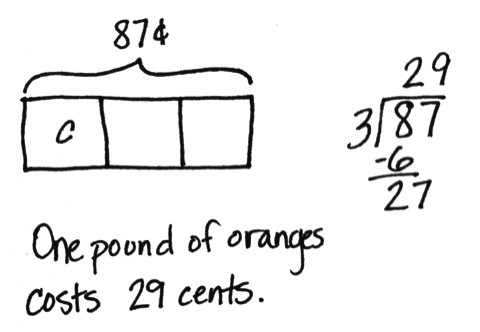 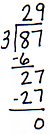 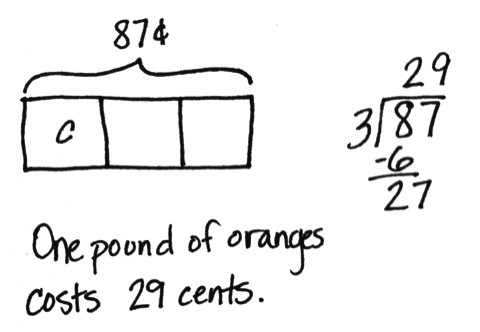 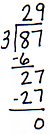 Malory's family is going to buy oranges.  The Grand Market sells oranges at 3 pounds for 87 cents.  How much does 1 pound of oranges cost at Grand Market?Note:  This Application Problem reviews division with a remainder in the tens from Lesson 17.Concept Development  (31 minutes)Materials:	(T) Tens place value chart (Lesson 16 Template)  (S) Personal white board, tens place value chart (Lesson 16 Template)Problem 1:  Divide a two-digit number by a one-digit divisor with a remainder in the tens place.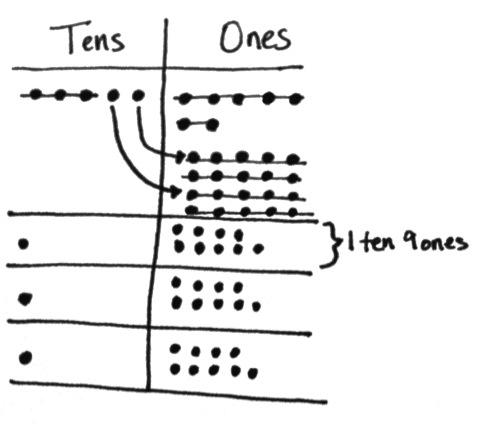 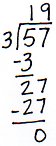 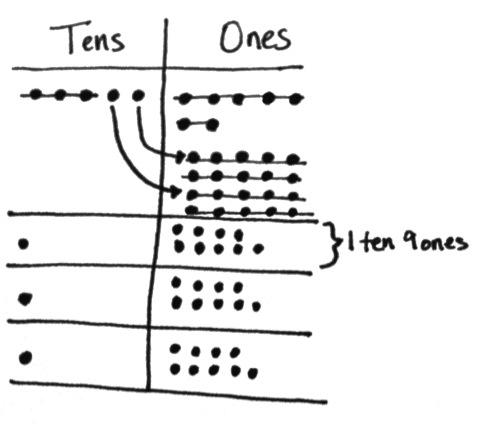 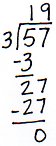 5 tens 7 ones  ÷ 3T:	(Write 57 ÷ 3.)  Let’s divide 57 into 3 equal groups.  Break 57 into tens and ones.S:	5 tens 7 ones.T:	Let’s divide 5 tens first.  Why?S:	When we divide, we always start with the larger units.   We divide the tens first because we may have to change tens for ones.T:	5 tens divided by 3?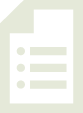 S:	(Record the steps of the algorithm.)  1 ten in each group with 2 tens remaining.T:	We’ve distributed 3 tens.  Let’s write 3 in the tens place.  We also write that there are 2 tens remaining because 5 tens minus 3 tens is 2 tens.T:	How do we divide the remaining 2 tens?S:	We unbundle the 2 tens as 20 ones.T:	Yes.  So, how many ones do we have altogether?S:	27.T: 	Yes, 20 ones plus 7 ones is 27 ones.T:	You know your threes facts.  Get ready for some mental math.  What’s 27 ones divided by 3?S:	9 ones!T:	9 ones in each group is recorded above, in the ones place.  Record the remaining steps.  Read the quotient.S:	(Record the remaining steps.)  19.T:	Say the division sentence.S:	57 divided by 3 is 19.T:	Check with multiplication.  What’s 19 times 3?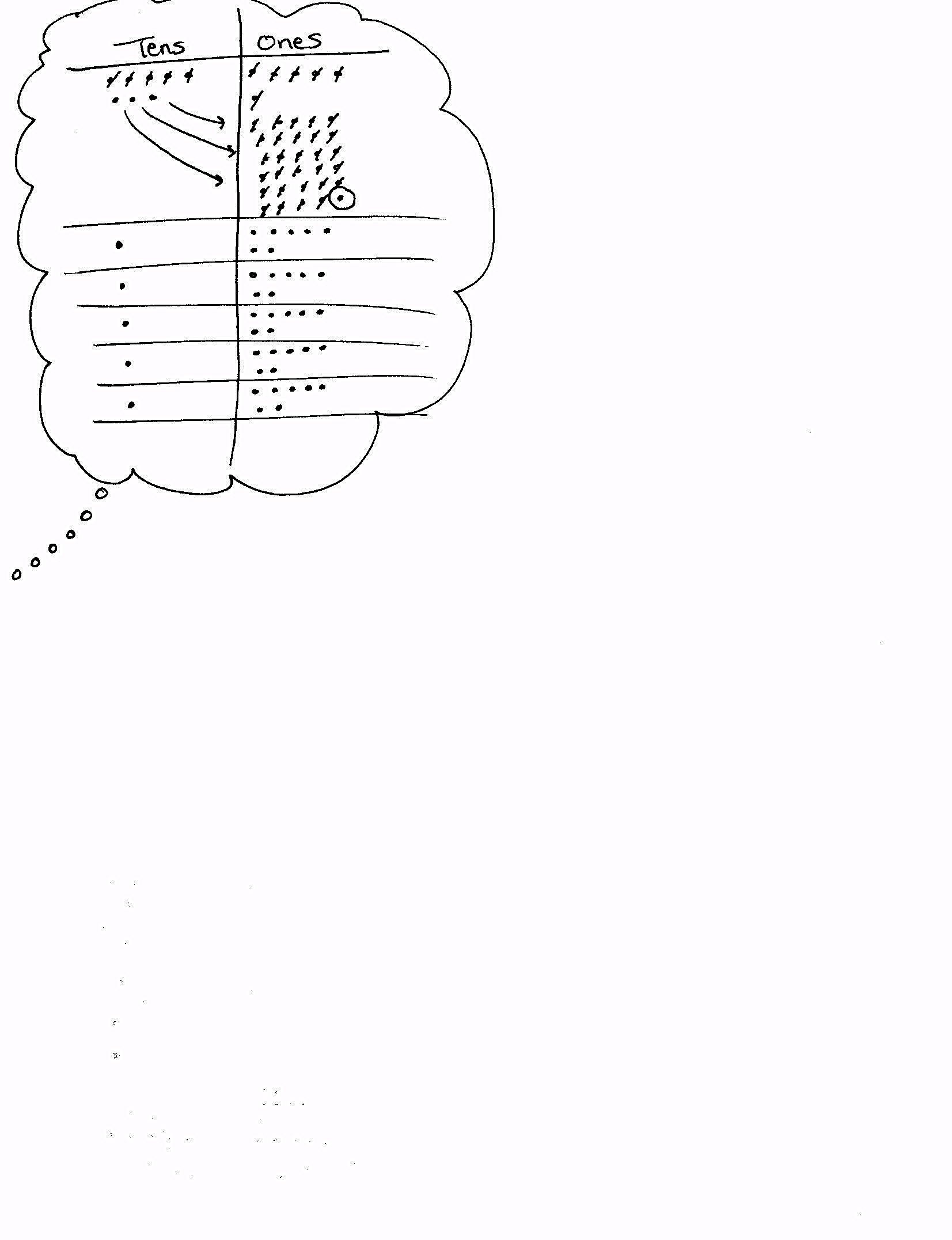 S:	57!Problem 2:  Divide with a remainder in the tens and ones place using the division algorithm.8 tens 6 ones ÷ 5T:	(Write 86 ÷ 5.)  You solved 57 divided by 3 by unbundling tens.  Let’s try a more challenging problem.  How many groups will we divide 86 into?S:	5.T:	What is the first step?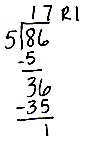 S:	Start with the tens.  Divide 8 tens into 5 groups.  That’s 1 ten in each group with 3 tens remaining.T:	Show me on your personal white boards using long division, or the division algorithm, how you recorded the distributed tens and the remaining tens.T:	What will you do with the 3 remaining tens?S:	Unbundle 3 tens as 30 ones.T:	How many ones altogether?S:	36.T:	Next step?S:	Divide 36 ones into 5 groups.  That’s 7 ones in each group with 1 one remaining.T:	How did you record what you distributed?  What remains?  Check your neighbor’s work.  Thumbs up if you agree.T:	I see you’ve written 35 ones distributed under the 36 ones you had at first.  Did you write R1?  Read your quotient.  Read your remainder.  What is 86 divided by 5?S:	17 with a remainder of 1.T:	How could you prove your division is correct?S:	Multiply 17 by 5, and then add 1 more.T:	Work with your partner to check with multiplication.Problem 3:  Use mental math to divide and calculate a remainder.7 tens 4 ones ÷ 8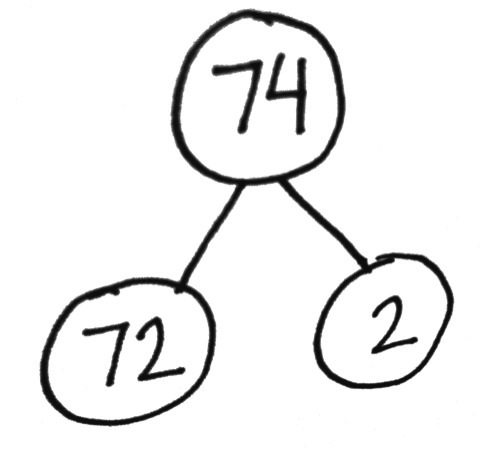 T:	(Write 74 ÷ 8.)  You’ve unbundled tens, and you’ve written remainders in the quotient.  Now, take a look at this problem.  What’s tricky here?S:	Hey!  We can’t divide 7 tens into 8 groups!  What will we do?T:	We’ll think of our eights facts.  I’m thinking of an eights fact whose product is close to 74.  Can you guess?S:	72.  8 times 9 is 72.T:	Nice job!  But 72 is only part of 74.  What’s the other part?S:	2!T:	What is 74 divided by 8?S:	74 divided by 8 is 9 with a remainder of 2.Continue with 87 ÷ 9 and 64 ÷ 7.  Gradually omit the number bond and encourage mental math.Problem Set  (10 minutes)Students should do their personal best to complete the Problem Set within the allotted 10 minutes.  For some classes, it may be appropriate to modify the assignment by specifying which problems they work on first.  Some problems do not specify a method for solving.  Students should solve these problems using the RDW approach used for Application Problems.  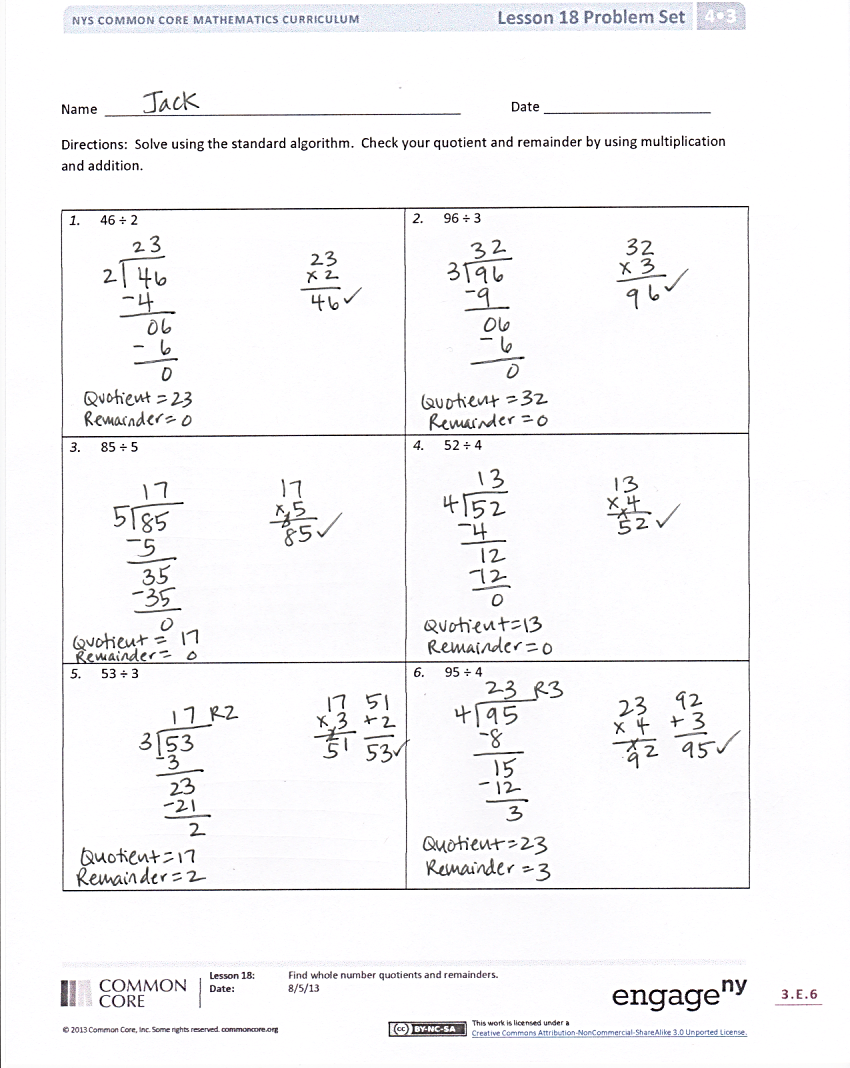 Student Debrief  (10 minutes)Lesson Objective:  Find whole number quotients and remainders.The Student Debrief is intended to invite reflection and active processing of the total lesson experience.Invite students to review their solutions for the Problem Set.  They should check work by comparing answers with a partner before going over answers as a class.  Look for misconceptions or misunderstandings that can be addressed in the Debrief.  Guide students in a conversation to debrief the Problem Set and process the lesson.You may choose to use any combination of the questions below to lead the discussion.Compare the remainders to the divisors on the Problem Set.  What do you find is true?  Which always has a larger value?  Why is that?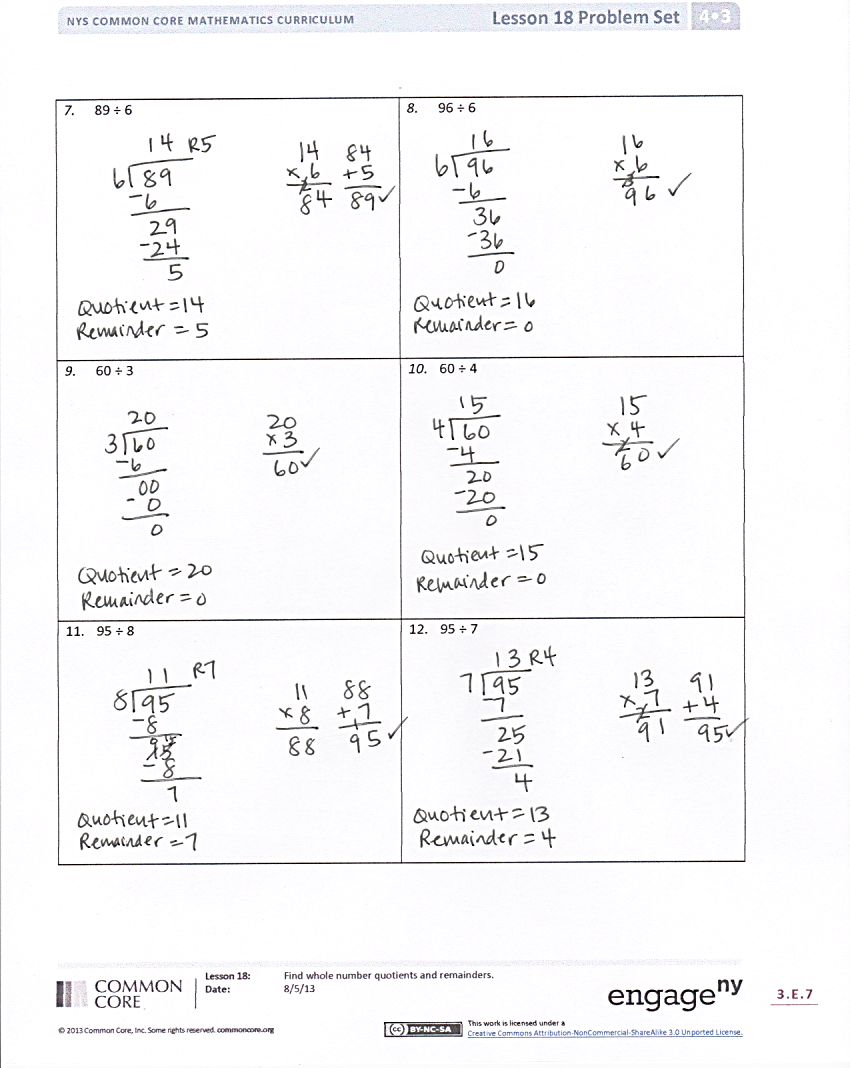 How did the zero effect your division in Problem 9?What did you notice about the divisor, the whole, and quotients in Problems 9 and 10?Can you predict whether or not there will be a remainder?  How?  The whole is the same in Problems 11 and 12.  Why is the quotient smaller in Problem 11?Exit Ticket  (3 minutes)After the Student Debrief, instruct students to complete the Exit Ticket.  A review of their work will help you assess the students’ understanding of the concepts that were presented in the lesson today and plan more effectively for future lessons.  You may read the questions aloud to the students.
Name   								  	Date  				Solve using the standard algorithm.  Check your quotient and remainder by using multiplication and addition.Name   								  	Date  				Solve using the standard algorithm.  Check your quotient and remainder by using multiplication and addition. Name   								  	Date  				Solve using the standard algorithm.  Check your quotient and remainder by using multiplication and addition.46 ÷ 2     96 ÷ 3    85 ÷ 5 52 ÷ 4 53 ÷ 3 95 ÷ 4 89 ÷ 6    96 ÷ 6 60 ÷ 360 ÷ 495 ÷ 8 95 ÷ 793 ÷ 7 99 ÷ 884 ÷ 2     84 ÷ 4   48 ÷ 3 80 ÷ 5 79 ÷ 5 91 ÷ 4 91 ÷ 6    91 ÷ 7 87 ÷ 387 ÷ 694 ÷ 8 94 ÷ 6